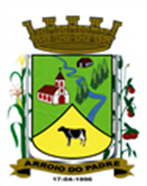 ESTADO DO RIO GRANDE DO SULMUNICÍPIO DE ARROIO DO PADREGABINETE DO PREFEITOMensagem 30/2018ACâmara Municipal de VereadoresSenhor PresidenteSenhores VereadoresCom satisfação, mais uma vez me dirijo a esta Câmara Legislativa, nesta oportunidade para lhes encaminhar o projeto de lei 30/2018.	O objetivo do projeto de lei 30/2018 é criar nova ação (projeto/atividade) no Plano Plurianual 2018/2021, desta vez para complementar situações que ainda faltam nas instalações da nova escola de educação infantil (Pro-infância). Trata-se do fornecimento de material e serviços para a instalação de rede lógica (estrutura, cabeamento, espera e terminais de pontos digitais, tel. e TV).	Conforme constada a necessidade, ao Poder Executivo não resta alternativa a não ser: atender e resolver também esta parte, que ainda falta ser contemplada para que a escola possa entra em funcionamento.	O recurso a ser utilizado será proveniente do superávit financeiro do exercício de 2017 conforme o valor indicado.	Nada mais a acrescentar no momento, contando com o apoio desta Casa, me despeço.	Atenciosamente.Arroio do Padre, 24 de abril de 2018. Leonir Aldrighi BaschiPrefeito MunicipalAo Sr.Dário VenzkePresidente da Câmara Municipal de VereadoresArroio do Padre/RSESTADO DO RIO GRANDE DO SULMUNICÍPIO DE ARROIO DO PADREGABINETE DO PREFEITOPROJETO DE LEI Nº 30, DE 24 DE ABRIL DE 2018.Dispõe sobre a inclusão de nova ação no anexo I - Programas, da Lei Municipal N° 1.861, de 28 de junho de 2017, Plano Plurianual 2018/2021.Art. 1° Fica criado a ação no anexo I - Programas, da Lei Municipal N° 1.861, de 28 de junho de 2017, que institui o Plano Plurianual 2018/2021, conforme o anexo I desta Lei.Art. 2° Servirão de cobertura para as despesas decorrentes da criação da nova ação, recursos financeiros provenientes do superávit financeiro verificado no exercício de 2017, no valor de R$ 25.761,92 (vinte e cinco mil, setecentos e sessenta e um reais e noventa e dois centavos), na Fonte de Recurso: 0001 - Livre.Art. 3° Esta Lei entra em vigor na data de sua publicaçãoArroio do Padre, 24 de abril de 2018. Visto técnico:Loutar PriebSecretário de Administração, Planejamento,                     Finanças, Gestão e Tributos                                                 Leonir Aldrighi BaschiPrefeito MunicipalANEXO I – PROJETO DE LEI 30/2018PROGRAMA:PROGRAMA:0402 - Manutenção e Desenvolvimento do Ensino Infantil0402 - Manutenção e Desenvolvimento do Ensino Infantil0402 - Manutenção e Desenvolvimento do Ensino Infantil0402 - Manutenção e Desenvolvimento do Ensino Infantil0402 - Manutenção e Desenvolvimento do Ensino Infantil0402 - Manutenção e Desenvolvimento do Ensino Infantil0402 - Manutenção e Desenvolvimento do Ensino Infantil0402 - Manutenção e Desenvolvimento do Ensino Infantil0402 - Manutenção e Desenvolvimento do Ensino InfantilOBJETIVO:OBJETIVO:Criar as condições imprescindíveis para garantir um ensino infantil de qualidade; Viabilizar o atendimento de crianças de 0 a 5 anos; Garantir atendimento educacional aos alunos portadores de necessidades educativas especiais;  Garantir condições físicas e de segurança na escola de educação infantil; Garantir aos educandos o oferecimento de merenda escolar de qualidade; Assegurar a frequência dos educandos à escola, mediante a garantia de condições de acesso a estabelecimentos escolares através de meios de transporte adequados; Assegurar equipamentos e material didático- pedagógico; Melhorar a gestão dos recursos humanos; Qualificar a gestão do sistema Municipal de educação.Criar as condições imprescindíveis para garantir um ensino infantil de qualidade; Viabilizar o atendimento de crianças de 0 a 5 anos; Garantir atendimento educacional aos alunos portadores de necessidades educativas especiais;  Garantir condições físicas e de segurança na escola de educação infantil; Garantir aos educandos o oferecimento de merenda escolar de qualidade; Assegurar a frequência dos educandos à escola, mediante a garantia de condições de acesso a estabelecimentos escolares através de meios de transporte adequados; Assegurar equipamentos e material didático- pedagógico; Melhorar a gestão dos recursos humanos; Qualificar a gestão do sistema Municipal de educação.Criar as condições imprescindíveis para garantir um ensino infantil de qualidade; Viabilizar o atendimento de crianças de 0 a 5 anos; Garantir atendimento educacional aos alunos portadores de necessidades educativas especiais;  Garantir condições físicas e de segurança na escola de educação infantil; Garantir aos educandos o oferecimento de merenda escolar de qualidade; Assegurar a frequência dos educandos à escola, mediante a garantia de condições de acesso a estabelecimentos escolares através de meios de transporte adequados; Assegurar equipamentos e material didático- pedagógico; Melhorar a gestão dos recursos humanos; Qualificar a gestão do sistema Municipal de educação.Criar as condições imprescindíveis para garantir um ensino infantil de qualidade; Viabilizar o atendimento de crianças de 0 a 5 anos; Garantir atendimento educacional aos alunos portadores de necessidades educativas especiais;  Garantir condições físicas e de segurança na escola de educação infantil; Garantir aos educandos o oferecimento de merenda escolar de qualidade; Assegurar a frequência dos educandos à escola, mediante a garantia de condições de acesso a estabelecimentos escolares através de meios de transporte adequados; Assegurar equipamentos e material didático- pedagógico; Melhorar a gestão dos recursos humanos; Qualificar a gestão do sistema Municipal de educação.Criar as condições imprescindíveis para garantir um ensino infantil de qualidade; Viabilizar o atendimento de crianças de 0 a 5 anos; Garantir atendimento educacional aos alunos portadores de necessidades educativas especiais;  Garantir condições físicas e de segurança na escola de educação infantil; Garantir aos educandos o oferecimento de merenda escolar de qualidade; Assegurar a frequência dos educandos à escola, mediante a garantia de condições de acesso a estabelecimentos escolares através de meios de transporte adequados; Assegurar equipamentos e material didático- pedagógico; Melhorar a gestão dos recursos humanos; Qualificar a gestão do sistema Municipal de educação.Criar as condições imprescindíveis para garantir um ensino infantil de qualidade; Viabilizar o atendimento de crianças de 0 a 5 anos; Garantir atendimento educacional aos alunos portadores de necessidades educativas especiais;  Garantir condições físicas e de segurança na escola de educação infantil; Garantir aos educandos o oferecimento de merenda escolar de qualidade; Assegurar a frequência dos educandos à escola, mediante a garantia de condições de acesso a estabelecimentos escolares através de meios de transporte adequados; Assegurar equipamentos e material didático- pedagógico; Melhorar a gestão dos recursos humanos; Qualificar a gestão do sistema Municipal de educação.Criar as condições imprescindíveis para garantir um ensino infantil de qualidade; Viabilizar o atendimento de crianças de 0 a 5 anos; Garantir atendimento educacional aos alunos portadores de necessidades educativas especiais;  Garantir condições físicas e de segurança na escola de educação infantil; Garantir aos educandos o oferecimento de merenda escolar de qualidade; Assegurar a frequência dos educandos à escola, mediante a garantia de condições de acesso a estabelecimentos escolares através de meios de transporte adequados; Assegurar equipamentos e material didático- pedagógico; Melhorar a gestão dos recursos humanos; Qualificar a gestão do sistema Municipal de educação.Criar as condições imprescindíveis para garantir um ensino infantil de qualidade; Viabilizar o atendimento de crianças de 0 a 5 anos; Garantir atendimento educacional aos alunos portadores de necessidades educativas especiais;  Garantir condições físicas e de segurança na escola de educação infantil; Garantir aos educandos o oferecimento de merenda escolar de qualidade; Assegurar a frequência dos educandos à escola, mediante a garantia de condições de acesso a estabelecimentos escolares através de meios de transporte adequados; Assegurar equipamentos e material didático- pedagógico; Melhorar a gestão dos recursos humanos; Qualificar a gestão do sistema Municipal de educação.Criar as condições imprescindíveis para garantir um ensino infantil de qualidade; Viabilizar o atendimento de crianças de 0 a 5 anos; Garantir atendimento educacional aos alunos portadores de necessidades educativas especiais;  Garantir condições físicas e de segurança na escola de educação infantil; Garantir aos educandos o oferecimento de merenda escolar de qualidade; Assegurar a frequência dos educandos à escola, mediante a garantia de condições de acesso a estabelecimentos escolares através de meios de transporte adequados; Assegurar equipamentos e material didático- pedagógico; Melhorar a gestão dos recursos humanos; Qualificar a gestão do sistema Municipal de educação.Criar as condições imprescindíveis para garantir um ensino infantil de qualidade; Viabilizar o atendimento de crianças de 0 a 5 anos; Garantir atendimento educacional aos alunos portadores de necessidades educativas especiais;  Garantir condições físicas e de segurança na escola de educação infantil; Garantir aos educandos o oferecimento de merenda escolar de qualidade; Assegurar a frequência dos educandos à escola, mediante a garantia de condições de acesso a estabelecimentos escolares através de meios de transporte adequados; Assegurar equipamentos e material didático- pedagógico; Melhorar a gestão dos recursos humanos; Qualificar a gestão do sistema Municipal de educação.Criar as condições imprescindíveis para garantir um ensino infantil de qualidade; Viabilizar o atendimento de crianças de 0 a 5 anos; Garantir atendimento educacional aos alunos portadores de necessidades educativas especiais;  Garantir condições físicas e de segurança na escola de educação infantil; Garantir aos educandos o oferecimento de merenda escolar de qualidade; Assegurar a frequência dos educandos à escola, mediante a garantia de condições de acesso a estabelecimentos escolares através de meios de transporte adequados; Assegurar equipamentos e material didático- pedagógico; Melhorar a gestão dos recursos humanos; Qualificar a gestão do sistema Municipal de educação.Criar as condições imprescindíveis para garantir um ensino infantil de qualidade; Viabilizar o atendimento de crianças de 0 a 5 anos; Garantir atendimento educacional aos alunos portadores de necessidades educativas especiais;  Garantir condições físicas e de segurança na escola de educação infantil; Garantir aos educandos o oferecimento de merenda escolar de qualidade; Assegurar a frequência dos educandos à escola, mediante a garantia de condições de acesso a estabelecimentos escolares através de meios de transporte adequados; Assegurar equipamentos e material didático- pedagógico; Melhorar a gestão dos recursos humanos; Qualificar a gestão do sistema Municipal de educação.Criar as condições imprescindíveis para garantir um ensino infantil de qualidade; Viabilizar o atendimento de crianças de 0 a 5 anos; Garantir atendimento educacional aos alunos portadores de necessidades educativas especiais;  Garantir condições físicas e de segurança na escola de educação infantil; Garantir aos educandos o oferecimento de merenda escolar de qualidade; Assegurar a frequência dos educandos à escola, mediante a garantia de condições de acesso a estabelecimentos escolares através de meios de transporte adequados; Assegurar equipamentos e material didático- pedagógico; Melhorar a gestão dos recursos humanos; Qualificar a gestão do sistema Municipal de educação.Criar as condições imprescindíveis para garantir um ensino infantil de qualidade; Viabilizar o atendimento de crianças de 0 a 5 anos; Garantir atendimento educacional aos alunos portadores de necessidades educativas especiais;  Garantir condições físicas e de segurança na escola de educação infantil; Garantir aos educandos o oferecimento de merenda escolar de qualidade; Assegurar a frequência dos educandos à escola, mediante a garantia de condições de acesso a estabelecimentos escolares através de meios de transporte adequados; Assegurar equipamentos e material didático- pedagógico; Melhorar a gestão dos recursos humanos; Qualificar a gestão do sistema Municipal de educação.Criar as condições imprescindíveis para garantir um ensino infantil de qualidade; Viabilizar o atendimento de crianças de 0 a 5 anos; Garantir atendimento educacional aos alunos portadores de necessidades educativas especiais;  Garantir condições físicas e de segurança na escola de educação infantil; Garantir aos educandos o oferecimento de merenda escolar de qualidade; Assegurar a frequência dos educandos à escola, mediante a garantia de condições de acesso a estabelecimentos escolares através de meios de transporte adequados; Assegurar equipamentos e material didático- pedagógico; Melhorar a gestão dos recursos humanos; Qualificar a gestão do sistema Municipal de educação.Criar as condições imprescindíveis para garantir um ensino infantil de qualidade; Viabilizar o atendimento de crianças de 0 a 5 anos; Garantir atendimento educacional aos alunos portadores de necessidades educativas especiais;  Garantir condições físicas e de segurança na escola de educação infantil; Garantir aos educandos o oferecimento de merenda escolar de qualidade; Assegurar a frequência dos educandos à escola, mediante a garantia de condições de acesso a estabelecimentos escolares através de meios de transporte adequados; Assegurar equipamentos e material didático- pedagógico; Melhorar a gestão dos recursos humanos; Qualificar a gestão do sistema Municipal de educação.Criar as condições imprescindíveis para garantir um ensino infantil de qualidade; Viabilizar o atendimento de crianças de 0 a 5 anos; Garantir atendimento educacional aos alunos portadores de necessidades educativas especiais;  Garantir condições físicas e de segurança na escola de educação infantil; Garantir aos educandos o oferecimento de merenda escolar de qualidade; Assegurar a frequência dos educandos à escola, mediante a garantia de condições de acesso a estabelecimentos escolares através de meios de transporte adequados; Assegurar equipamentos e material didático- pedagógico; Melhorar a gestão dos recursos humanos; Qualificar a gestão do sistema Municipal de educação.Criar as condições imprescindíveis para garantir um ensino infantil de qualidade; Viabilizar o atendimento de crianças de 0 a 5 anos; Garantir atendimento educacional aos alunos portadores de necessidades educativas especiais;  Garantir condições físicas e de segurança na escola de educação infantil; Garantir aos educandos o oferecimento de merenda escolar de qualidade; Assegurar a frequência dos educandos à escola, mediante a garantia de condições de acesso a estabelecimentos escolares através de meios de transporte adequados; Assegurar equipamentos e material didático- pedagógico; Melhorar a gestão dos recursos humanos; Qualificar a gestão do sistema Municipal de educação.Indicadores do ProgramaIndicadores do ProgramaIndicadores do ProgramaÍndice recenteÍndice recenteÍndice recenteÍndice recenteÍndice Final PPAÍndice Final PPAÍndice Final PPAÍndice Final PPACrianças de 0 a 3 anos matriculadas na crecheCrianças de 0 a 3 anos matriculadas na crecheCrianças de 0 a 3 anos matriculadas na creche50%50%50%50%70%70%70%70%Crianças de 3 a 5 anos matriculadas na escola de educação infantilCrianças de 3 a 5 anos matriculadas na escola de educação infantilCrianças de 3 a 5 anos matriculadas na escola de educação infantil100%100%100%100%100%100%100%100%TIPOAÇÕES / PRODUTOS / FUNÇÃO / SUBFUNÇÃOAÇÕES / PRODUTOS / FUNÇÃO / SUBFUNÇÃOAÇÕES / PRODUTOS / FUNÇÃO / SUBFUNÇÃOUnidade de MedidaANOS2.0182.0192.0202.021TOTAL TIPOAÇÕES / PRODUTOS / FUNÇÃO / SUBFUNÇÃOAÇÕES / PRODUTOS / FUNÇÃO / SUBFUNÇÃOAÇÕES / PRODUTOS / FUNÇÃO / SUBFUNÇÃOUnidade de MedidaANOS2.0182.0192.0202.021TOTAL PAção:1.425 - Conclusão da Escola Pró - Infância 1.425 - Conclusão da Escola Pró - Infância Unid.Meta Física11Produto:Escola ConcluídaEscola ConcluídaValor25.761,9225.761,92Função:12 - Educação12 - EducaçãoSubfunção:365 - Educação Infantil365 - Educação Infantil(*)  Tipo:  P – Projeto       A - Atividade  OE – Operação Especial      NO – Não-orçamentária            (*)  Tipo:  P – Projeto       A - Atividade  OE – Operação Especial      NO – Não-orçamentária            (*)  Tipo:  P – Projeto       A - Atividade  OE – Operação Especial      NO – Não-orçamentária            (*)  Tipo:  P – Projeto       A - Atividade  OE – Operação Especial      NO – Não-orçamentária            (*)  Tipo:  P – Projeto       A - Atividade  OE – Operação Especial      NO – Não-orçamentária            (*)  Tipo:  P – Projeto       A - Atividade  OE – Operação Especial      NO – Não-orçamentária            (*)  Tipo:  P – Projeto       A - Atividade  OE – Operação Especial      NO – Não-orçamentária            (*)  Tipo:  P – Projeto       A - Atividade  OE – Operação Especial      NO – Não-orçamentária            (*)  Tipo:  P – Projeto       A - Atividade  OE – Operação Especial      NO – Não-orçamentária            (*)  Tipo:  P – Projeto       A - Atividade  OE – Operação Especial      NO – Não-orçamentária            (*)  Tipo:  P – Projeto       A - Atividade  OE – Operação Especial      NO – Não-orçamentária            